Art. 3406Serbatoio spurgofreni pneumatico per lo spurgo freni e frizioni anche con ABS.
Capacità serbatoio: 9 lt.Viene fornito di serie con:
- n. 2 tanichette di recupero;
- n. 2 tubetti per scarico olio vegetale;
- n. 1 imbuto.Immagine articolo: 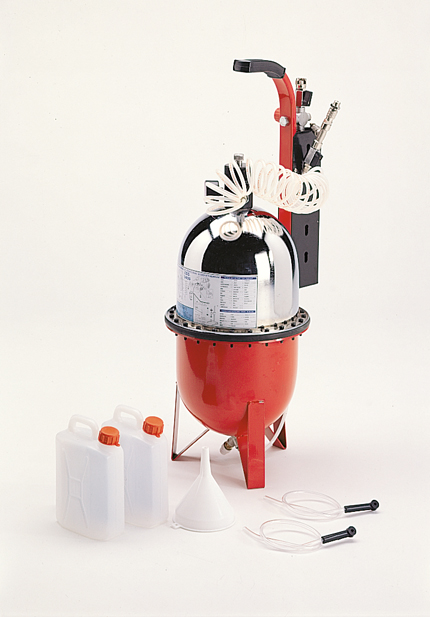 Mod.PesoDimensioni (X-Z-Y) (mm)34068,5 kg270 x 340 x 700